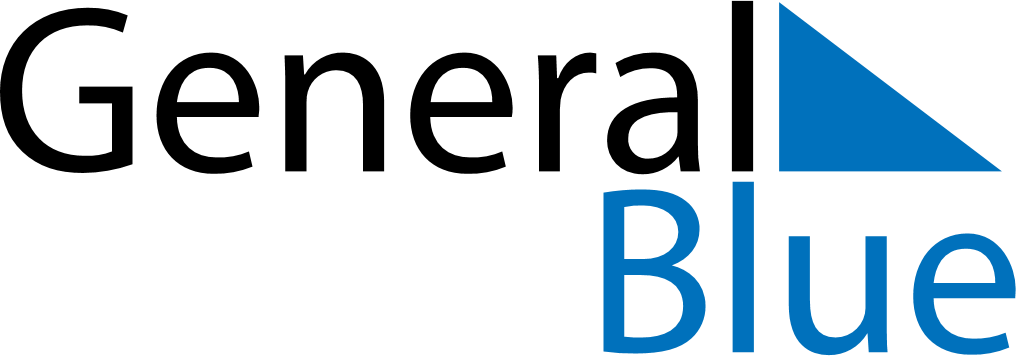 August 2024August 2024August 2024August 2024August 2024August 2024Verkhniy Baskunchak, RussiaVerkhniy Baskunchak, RussiaVerkhniy Baskunchak, RussiaVerkhniy Baskunchak, RussiaVerkhniy Baskunchak, RussiaVerkhniy Baskunchak, RussiaSunday Monday Tuesday Wednesday Thursday Friday Saturday 1 2 3 Sunrise: 5:28 AM Sunset: 8:30 PM Daylight: 15 hours and 1 minute. Sunrise: 5:30 AM Sunset: 8:28 PM Daylight: 14 hours and 58 minutes. Sunrise: 5:31 AM Sunset: 8:27 PM Daylight: 14 hours and 55 minutes. 4 5 6 7 8 9 10 Sunrise: 5:32 AM Sunset: 8:25 PM Daylight: 14 hours and 52 minutes. Sunrise: 5:34 AM Sunset: 8:24 PM Daylight: 14 hours and 50 minutes. Sunrise: 5:35 AM Sunset: 8:22 PM Daylight: 14 hours and 47 minutes. Sunrise: 5:36 AM Sunset: 8:21 PM Daylight: 14 hours and 44 minutes. Sunrise: 5:38 AM Sunset: 8:19 PM Daylight: 14 hours and 41 minutes. Sunrise: 5:39 AM Sunset: 8:17 PM Daylight: 14 hours and 38 minutes. Sunrise: 5:40 AM Sunset: 8:16 PM Daylight: 14 hours and 35 minutes. 11 12 13 14 15 16 17 Sunrise: 5:42 AM Sunset: 8:14 PM Daylight: 14 hours and 32 minutes. Sunrise: 5:43 AM Sunset: 8:12 PM Daylight: 14 hours and 29 minutes. Sunrise: 5:44 AM Sunset: 8:11 PM Daylight: 14 hours and 26 minutes. Sunrise: 5:46 AM Sunset: 8:09 PM Daylight: 14 hours and 23 minutes. Sunrise: 5:47 AM Sunset: 8:07 PM Daylight: 14 hours and 20 minutes. Sunrise: 5:48 AM Sunset: 8:05 PM Daylight: 14 hours and 16 minutes. Sunrise: 5:50 AM Sunset: 8:04 PM Daylight: 14 hours and 13 minutes. 18 19 20 21 22 23 24 Sunrise: 5:51 AM Sunset: 8:02 PM Daylight: 14 hours and 10 minutes. Sunrise: 5:53 AM Sunset: 8:00 PM Daylight: 14 hours and 7 minutes. Sunrise: 5:54 AM Sunset: 7:58 PM Daylight: 14 hours and 4 minutes. Sunrise: 5:55 AM Sunset: 7:56 PM Daylight: 14 hours and 0 minutes. Sunrise: 5:57 AM Sunset: 7:54 PM Daylight: 13 hours and 57 minutes. Sunrise: 5:58 AM Sunset: 7:52 PM Daylight: 13 hours and 54 minutes. Sunrise: 5:59 AM Sunset: 7:51 PM Daylight: 13 hours and 51 minutes. 25 26 27 28 29 30 31 Sunrise: 6:01 AM Sunset: 7:49 PM Daylight: 13 hours and 47 minutes. Sunrise: 6:02 AM Sunset: 7:47 PM Daylight: 13 hours and 44 minutes. Sunrise: 6:04 AM Sunset: 7:45 PM Daylight: 13 hours and 41 minutes. Sunrise: 6:05 AM Sunset: 7:43 PM Daylight: 13 hours and 37 minutes. Sunrise: 6:06 AM Sunset: 7:41 PM Daylight: 13 hours and 34 minutes. Sunrise: 6:08 AM Sunset: 7:39 PM Daylight: 13 hours and 31 minutes. Sunrise: 6:09 AM Sunset: 7:37 PM Daylight: 13 hours and 27 minutes. 